РОССИЙСКАЯ ФЕДЕРАЦИЯКАЛИНИНГРАДСКАЯ ОБЛАСТЬАДМИНИСТРАЦИЯМУНИЦИПАЛЬНОГО ОБРАЗОВАНИЯ«ЗЕЛЕНОГРАДСКИЙ ГОРОДСКОЙ ОКРУГ»ПОСТАНОВЛЕНИЕот « 30» октября  2018 г. №  2590         г. ЗеленоградскОб одобрении прогноза социально-экономического развития                                  муниципального образования  «Зеленоградский городской округ» на 2019 год и плановый период 2020 - 2021 годыВ соответствии с п. 3 ст. 173 Бюджетного кодекса Российской Федерации,  рассмотрев представленные отделом экономического развития и торговли прогноз социально-экономического развития                                        муниципального    образования   «Зеленоградский городской  округ»   на 2019 год  и  плановый  период  2020 – 2021   годы      администрация                              п о с т а н о в л я е т:   1. Одобрить прогноз социально-экономического развития                            муниципального образования «Зеленоградский городской округ»                      на 2019 год и плановый период 2020 – 2021   годы      согласно приложению.2. Вынести прогноз социально-экономического развития                             муниципального образования «Зеленоградский городской округ»                      на 2019 год и плановый период 2020 – 2021 годы на рассмотрение  окружного Совета депутатов муниципального образования  «Зеленоградский городской округ».  3.	Контроль за исполнением постановления возложить на заместителя главы – начальника управления сельского хозяйства администрации  муниципального образования «Зеленоградский городской округ» П.П. Боровикова.Глава администрации муниципального образования «Зеленоградский городской округ»					С.А. КошевойПриложениек постановлению администрации муниципального образования «Зеленоградский городской округ»от 30 октября 2018г. № 2590Прогноз социально – экономического развитиямуниципального образования  «Зеленоградский городской округ»на 2019 год и плановый период 2020 - 2021 годыОглавление    ВВЕДЕНИЕ………………………………………………………………………………………...31. СОЦИАЛЬНОЕ РАЗВИТИЕ	41.1. Развитие демографической ситуации	41.2. Рынок труда	61.3.Развитие системы образования до 2021 года	101.4.Развитие системы социальной защиты населения	151.4.Развитие инженерной инфраструктуры	162. ЭКОНОМИЧЕСКОЕ РАЗВИТИЕ……………………………………………………………182.1. Развитие туристско – рекреационной сферы	182.3. Развитие сельского хозяйства	242.4. Развитие промышленности	252.5. Развитие жилищного строительства и строительной индустрии	272.6. Транспортная инфраструктура	28ЗАКЛЮЧЕНИЕ	31ВВЕДЕНИЕПрогноз социально-экономического развития муниципального образования «Зеленоградский городской округ» разработан в соответствии со сценарными условиями функционирования экономики Российской Федерации и Калининградской области, с учетом особенностей и внутренних возможностей муниципального образования и предусматривает реализацию задач, поставленных Президентом Российской Федерации в Послании Федеральному собранию Российской Федерации.Развитие экономики муниципального образования в среднесрочной перспективе определяется внешними и внутренними факторами.В прогнозируемом периоде определяющее воздействие на экономику муниципального образования «Зеленоградский городской округ» будут оказывать следующие внешние факторы: состояние мировой и российской экономики, инфляционные процессы, тарифная политика естественных монополий, изменения в налоговом законодательстве, вступление России в ВТО, геополитическое положение Калининградской области и взаимоотношения с сопредельными государствами, спрос на продукцию и услуги предприятий Зеленоградского округа на внутреннем и внешнем рынках и другое.К внутренним факторам, определяющим основные тенденции и целевые параметры развития экономики муниципального образования, относятся: демографическая ситуация, состояние трудовых ресурсов, сложившаяся специализация экономики, эффективное использование производственного потенциала, природных ресурсов, создание благоприятных условий для предпринимательской деятельности, роста материального благосостояния населения и другое. СОЦИАЛЬНОЕ РАЗВИТИЕ1.1. Развитие демографической ситуацииТаблица 1Показатели демографической ситуации администрации МО «Зеленоградский городской округ»Численность населения округа на 1 января 2018 года составила 36 412 человек, в том числе численность городского населения – 15 644 человек, сельского – 20 768 человек.  Мужчин -17 515 человек, женщин -18 897 человек. Плотность населения составляет 18 чел./кв. км. Численность населения моложе трудоспособного возраста составляет 6318 человек, в трудоспособном – 21469 человек, старше трудоспособного – 8625 человек 
                       Рис. 1.                                                      Рис. 2.Судя по данным 2014-2017 годов наблюдается естественная убыль населения. Положительных изменений в 2019-2021 годах – можно добиться  благодаря грамотной государственной политике, направленной на стимулирование рождаемости и поддержку семей с детьми. Демографическая политика муниципального образования «Зеленоградский городской округ» в 2019 году и на период до 2021года будет направлена на поддержание положительной динамики естественного прироста населения.В сфере миграции муниципальная политика должна быть направлена на использование миграционного потенциала в интересах демографического развития округа.В области внешней миграции определены следующие приоритеты:- привлечение легальных мигрантов, содействие их обустройству и занятости;- пресечение незаконной миграции, в том числе трудовой;-создание экономических условий для сокращения эмиграционного оттока из округа.Рис.4. Прогноз численности населения МО «Зеленоградский городской округ» до 2021 года1.2. Рынок труда	Количество официально зарегистрированных безработных граждан в МО «Зеленоградский городской округ» на 01.08.2018 г. составляет 64 человека, официальный уровень безработицы – 0,4%, практически за год показатели безработицы не увеличились. Таким образом, можно сделать вывод, что безработица в округе имеет стабильно низкий уровень, благодаря: - активному участию администрации округа в целевой программе «Содействие занятости населения Зеленоградского района на  2015-2017 года»;- проведению центром занятости населения мероприятий в области активной политики занятости населения;- частичному улучшению экономического состояния муниципального образования.Таблица 2Показатели развития в сферах занятости и трудовых ресурсовДля восстановления темпов роста экономики округа необходимо развитие рынка труда муниципального образования на основе баланса интересов работодателей и работников, максимальное обеспечение занятости трудоспособного населения и охраны труда работников. Подпрограмма «Содействие занятости населения, улучшение условий и охраны труда» государственной программы Калининградской области «Социальная поддержка населения»Основной целью Подпрограммы является повышение эффективности деятельности и развития службы занятости на территории Калининградской области, создание комплекса превентивных мер в социально-трудовой сфере, которые позволят перейти к эффективной занятости населения с достойным уровнем оплаты труда, обеспечение потребности работодателей специалистами соответствующей профессиональной квалификации.Основными приоритетными направлениями Подпрограммы занятости являются:- увеличение банка вакансий за счет представления работодателями полных данных о свободных рабочих местах на предприятиях (организациях);- обеспечение эффективной целевой поддержки безработных граждан, потерявших работу;- смягчение последствий долговременной безработицы;- развитие методики клубной работы по социально-трудовой адаптации безработных граждан, имеющих длительный перерыв в работе или не имеющих опыта работы;- профессиональная ориентация и психологическая поддержка безработных граждан и незанятого населения (в том числе школьников);- помощь в опережающем переобучении и переподготовке работников, находящихся под угрозой увольнения;- оказание помощи в работе работодателям, создающим ученические и рабочие места для отдельных категорий граждан, а также осуществляющим профессиональную переподготовку персонала;- развитие социального партнерства на всех уровнях, регулирование социально-трудовых проблем;- улучшение информационного обеспечения занятости;- увеличение масштабов общественных работ и временной занятости безработных граждан;- оказание содействия в трудоустройстве граждан;- предоставление возможности получения необходимых для последующего трудоустройства профессиональных навыков и знаний; - оказание социальной поддержки безработных граждан в виде выплаты пособия по безработице. Основным источником финансирования мероприятий Подпрограммы являются средства федерального бюджета в виде субвенций в региональный бюджет.Информация о реализации мероприятий активной политики занятости в рамках Подпрограммы «Содействие занятости населения, улучшение условий и охраны труда» государственной программы Калининградской области «Социальная поддержка населения» по Зеленоградскому городскому округу за 2017год. Таблица 31.3.Развитие системы образования до 2021 годаПриоритетной задачей образовательной политики является обеспечение высокого качества образования в соответствии с меняющимися запросами населения и перспективными задачами развития российского общества и экономики на территории  Калининградской области.  На период до 2021 года приоритетными образовательными результатами должны стать:в дошкольном образовании - заложенные основы самоидентификации ребенка в окружающем мире (с семьей, регионом, страной), его социальных навыков (поликультурности, здорового образа жизни, уважения к другим людям), овладение умением «жить в мире с самим собой» (умение учиться, работать индивидуально и в группах);в общем образовании – способность эффективно применять теоретические знания на практике, высокий уровень развития технологических компетенций, формирование позитивных социальных установок. При этом, необходимо обеспечить базовую успешность каждого школьника, не допуская выхода из общеобразовательных учреждений выпускников без основ грамотности в области естественных, гуманитарных и математических наук, без базовых социальных компетентностей;в дополнительном образовании детей - сформированность ключевых нравственных ценностей личности посредством духовно-нравственного, гражданско-патриотического, трудового воспитания детей; высокий уровень общей культуры, развития творческих и интеллектуальных способностей, адаптации к жизни в обществе, готовности к профессиональному самоопределению, сформированности навыков здорового образа жизни.1.3.1. Дошкольное образованиеУслугами  дошкольного образования в настоящее время охвачено 1605 воспитанника, из них 895детей – в городе, 710 – в сельской местности, 128 детей – в общеобразовательных организациях. В результате программных мероприятий модернизации   системы дошкольного образования   в муниципалитете полностью ликвидирована очередь в дошкольные образовательные организации  для  нуждающихся детей в возрасте от 2 до 7 лет, т. е. обеспечена  100% доступность услугами дошкольного образования. К 2020 году  планируется охват   услугами дошкольного образования                  1805 детей  или  63% от  численности детей в возрасте от 1 года до 7 лет. Выполнение требований Указа Президента РФ № 204 от 07.05.2018 в части достижения к 2021 году 100% доступности дошкольного образования для детей в возрасте до 3 лет планируется  за счет:- строительства  в  г. Зеленоградске  детского сада на 190 мест;- оптимизации существующих площадей;	- обновления основных образовательных программ дошкольного образования с учетом требований стандартов дошкольного образования;- введения оценки деятельности организаций дошкольного образования на основе показателей эффективности их деятельности;- развития негосударственного сектора дошкольного образования.В 2019-2021  годах продолжится обучение  детей, посещающих дошкольные образовательные организации,   по  программам  дошкольного образования в соответствии  с  новыми  федеральными  государственными образовательными  стандартами  дошкольного образования, которые  ориентированы на формирование общей культуры, развитие физических, интеллектуальных, нравственных, эстетических и личностных качеств, формирование предпосылок учебной деятельности, сохранение и укрепление здоровья детей дошкольного возраста. Для  повышения качества дошкольного образования, наибольшего удовлетворения спроса родителей и социума,  будет  расширяться сеть дополнительных платных образовательных услуг. В целях реализации единой линии развития ребенка на этапах дошкольного  и начального  общего образования, придания педагогическому процессу целостный, последовательный и перспективный характер, создания   методической  «копилки» для повышения качества образовательных услуг, обмена  опытом и роста   квалификации педагогов  продолжатся  эксперименты:- по раннему изучению английского и  немецкого  языков   детьми дошкольного возраста  (МАДОУ № 23 « Сказка»);   -   по физико-математическому  образованию  (МАДОУ ЦРР–детский сад                    № 4);- по духовно-нравственному развитию и воспитанию детей дошкольного возраста (МАДОУ № 3 г. Зеленоградска, МАДОУ п. Романово).Качество обучения во многом зависит от состояния здоровья воспитанников. В связи с этим  серьезное  внимание уделяется   физкультурно – оздоровительной работе. Для занятий физической культурой и спортом продолжится работа по оснащению спортивных площадок красочно оформленным  и доступным  детям многофункциональным оборудованием. Это позволит  развивать двигательную активность детей.1.3.2. Общее образованиеСистема общего образования округа представлена 8 школами, в том числе:                5 - средние общеобразовательные школы (в том числе гимназия) и 3 - основные школы. Контингент обучающихся в настоящее время составляет 2914 человек, что на 5,8% или 161 ученика больше в сравнении с аналогичным периодом прошлого года. К 2020 году прогнозируется увеличение численности обучающихся в школах муниципалитета до 3136 человек за счет динамичного устойчивого развития городского округа, создания оптимально-комфортных условий обучения и качеством предоставленных образовательных услуг.В 2019 – 2021 годах продолжится   работа по реализации в МАОУ «СОШ                  г. Зеленоградска» физико – математического, а МАОУ «Гимназия «Вектор»               г. Зеленоградска» лингвистического направлений.С 2018 – 2019 учебного года на базе МАОУ «СОШ г. Зеленоградска» реализуется химико – биологическое направление для формирования у обучающихся основ знаний профессий, связанных с предметами химико-биологического профиля.В 2017 – 2018 учебном году две общеобразовательные организации муниципалитета (МАОУ «СОШ г. Зеленоградска» и МАОУ ООШ п. Грачевка) вошли в число федеральных инновационных площадок на 2018 – 2023 годы.В общеобразовательных организациях будет продолжен поэтапный переход на федеральные государственные образовательные стандарты общего образования (далее ФГОС), который должен завершиться  к 2022 году.  В муниципалитете реализована программа по питанию, целью которой стало увеличение количества обучающихся до 100 %, получающих сбалансированное горячее питание, улучшение качества и разнообразия блюд сбалансированного питания, модернизация материально – технической базы школьных столовых, современный подход к организации обслуживания учащихся, эстетическое воспитание, а также привитие навыков здорового образа жизни.Одним из приоритетных направлений деятельности муниципалитета является обеспечение безопасности обучающихся, воспитанников и работников образовательных учреждений во время их трудовой и учебной деятельности путем приведения технического состояния зданий в соответствие с требованиями пожарной, электрической и технической безопасности, создание комфортных условий обучения. В 2019 – 2021 годах планируется проведение ремонтных работ:- по утеплению фасада здания, полов и кабинета информатики в МАОУ ООШ п. Кострово; - благоустройство территории МАОУ СОШ п. Переславское; - ремонт системы отопления, водоснабжения, канализации в МАОУ СОШ                  п. Романово;- ремонт спортивного зала, оборудование стадиона комплексной площадкой в МАОУ ООШ п. Грачевка.В целях обеспечения доступности общего образования детей, живущих в отдаленных селах, не имеющих на территории поселения школ, осуществляется подвоз детей на автотранспорте. В 2017 – 2018 учебном году подвоз обучающихся осуществляли семь общеобразовательных организаций 19 школьными автобусами, которые подвозили 984 обучающихся из 90 населенных пунктов округа. С целью обеспечения безопасности школьных перевозок идет постепенное обновление парка школьных автобусов:- в 2018 – 2020 годах планируется приобрести 3 школьных автобусов.Все школьные автобусы оснащены системой ГЛОНАС. Во всех образовательных организациях разработаны паспорта дорожной безопасности, схемы безопасного движения обучающихся по маршруту «Дом-школа-дом». В системе общего образования создаются условия для обучения и воспитания мотивированных и одаренных детей.Поддержка способной талантливой молодежи будет продолжаться через   выплаты стипендий главы МО «Зеленоградский городской округ» лучшим учащимся 10-11 классов школ, премий золотым и серебряным медалистам, выпускникам 9-х классов, получившим аттестаты с отличием, победителям и призерам муниципального этапа Всероссийской олимпиады школьников.     100 % обучающихся общеобразовательных организаций МО «Зеленоградский городской округ» занимаются в первую смену.Таблица 4Прогноз затрат на развитие организаций   образованияМО «Зеленоградский городской округ»    на    период до 2020 года (тыс. руб.)1.3.3. Физическая культура и спортВажной составляющей частью системы образования является система спортивного образования и физической культуры.Основной координатор и ответственный за выполнение мероприятий, направленных на развитие спорта – отдел по делам молодежи и спорту управления образования администрации МО «Зеленоградский городской округ».Согласно   муниципальной «Дорожной карте» до 2018 года плановый показатель охвата детей в возрасте от 05 до 18 лет программами дополнительного образования физкультурной направленности на конец 2018 года  составит 2397 человек, что составляет  61,0% от общей численности детей, охваченных образовательными программами дополнительного образования детей.Выполнить    данный  показатель  планируется за счет повышения доступности  дополнительного образования для всех категорий детей через модернизацию инфраструктуры для занятий спортом и обучения, в т.ч. в сельской местности, путем открытия  групп:- дополнительного образования на базе общеобразовательных организаций села (ГТО, Карате-До, Футбол);-  по новым традиционным видам спорта (вольная борьба, шахматы) на базе МАУ ДО ДЮСШ «Янтарь». В связи с  вводом  в эксплуатацию нового стадиона с современным покрытием  в 2018-2020 годах планируется открытие новых групп по легкой атлетике, футболу.Для увеличения численности жителей округа, систематически занимающихся физической культурой и спортом, планируется реализация следующих мероприятий:1.	Формирование у населения понимания необходимости занятий физической культурой и спортом:1.1. Распространение наглядной агитации и спортивной литературы среди учащихся и победителей спортивных соревнований в качестве призов;1.2. Проведение мастер-классов по различным видам спорта (баскетбол, волейбол, футбол) как в рамках школьного образования, так и в рамках массовых мероприятий.2.	Популяризация через СМИ и общественные мероприятия здорового образа жизни: 2.1. Информирование населения через СМИ и сеть Интернет о предстоящих мероприятиях спортивной и физкультурной направленности;2.2. Освещение результатов соревнований и индивидуальных достижений спортсменов через общественно-политическую газету «Волна», официальный сайт муниципального образования, официальные сайты общеобразовательных организаций, ДЮСШ «Янтарь», а так же через школьные доски почета;2.3. Проведение спортивных соревнований, организация награждений в рамках общественных мероприятий, проводимых на территории округа.3.	Присвоение массовых разрядов, подача документов на присвоение спортивных разрядов в Центр спортивной подготовки сборных команд Калининградской области.4.	Проведение спортивных соревнований, как среди учащихся образовательных организаций, так и среди взрослого населения округа:4.1. Проведение окружных соревнований и турниров по таким видам спорта, как волейбол, баскетбол, стритбол, футбол, настольный теннис, шахматы и шашки;4.2. Формирование сборных округа и участие в областных турнирах, соревнованиях и спартакиадах;4.3. Проведение спортивных турниров, соревнований и фестивалей среди муниципальных служащих, лиц с ограниченными возможностями здоровья, учащихся начальных классов, воспитанников детских садов и иных категорий населения.5.	Внедрение и популяризация Всероссийского физкультурно-спортивного комплекса «Готов к труду и обороне» (ВФСК ГТО):5.1. Проведение муниципальных фестивалей ГТО для учащихся образовательных организаций;5.2. Проведение муниципальных фестивалей ГТО для муниципальных служащих;5.3. Организация принятия норм ГТО взрослым населением округа.6.	Для развития физической культуры и спорта привлечение средств из различных источников, включая бюджеты всех уровней и внебюджетные средства, стимулирование привлечения инвестиций. 7.	Развитие массового физкультурно-оздоровительного и спортивного движения за счет проведения на постоянной основе спортивных фестивалей, включающих в себя массовые пробеги, соревнования по пляжным видам спорта, велопробеги и проч.Развитие системы социальной защиты населенияВажнейшей деятельностью администрации    округа    является социальная защита населения, задачи которой - недопущение ухудшения материального положения   и условий жизни   различных   слоев   и   групп населения, сохранение   доступности   и   улучшение   качества   всех   видов социальных услуг.Критерием нуждаемости является среднедушевой доход семьи в соответствии с прожиточным минимумом, установленным Правительством Калининградской области. Приоритетной категорией являются семьи с детьми. На 2018-2021 годы на социальную поддержку семей с детьми планируется предусмотреть следующие расходы:Таблица 5Прогноз затрат на социальную поддержку семей с детьмиВ настоящее время в районе проживает 25,8 % пожилых людей.Пенсионерам, имеющим доход ниже прожиточного минимума, оказывается материальная адресная помощь (на приобретение жизненно необходимых лекарств, платные операции, на приобретение предметов первой необходимости, утраченных в результате пожара жилых помещений, на льготы для посещения бани, подписка на общественно – политическую газету «Волна»). Таблица 6Прогноз затрат на социальную поддержку граждан пенсионного возрастаЭффективная реализация социальной политики является основной целью и приоритетом деятельности округа, так как обеспечение социальных гарантий, конституционных прав граждан - есть основной критерий оценки уровня развития общества. Социальная защита населения является важнейшим направлением социальной политики, реализуемой в муниципальном образовании «Зеленоградский городской округ».  Социальная  помощь адресована ветеранам, инвалидам, пожилым людям, детям, многодетным семьям и всем, кто оказывается в трудной жизненной ситуации, кому нужна моральная и материальная поддержка. От результатов  деятельности направленной на поддержание незащищенных слоев населения во многом зависит стабильность в обществе, вера людей в социальную справедливость. Развитие инженерной инфраструктурыТаблица 7Мероприятия по совершенствованию системы газоснабжения, запланированные на 2019-2021 годы:В рамках реализации программы газификации населенных пунктов городского округа, в соответствии с разработанной проектно-сметной документацией в 2019 году  планируется приступить к строительству межпоселковых газопроводов высокого давления и распределительных газопроводов:к поселкам Филино, Орехово, Янтаровка, Прислово, Красноторовка, Охотное, Сараево, Кленовое, Майский  Зеленоградского района (протяженность 16,3 км - 9 поселков). в пос. Киевское, пос. Широкополье, пос. Луговское, пос. Надеждино, пос. Привольное, пос. Новосельское, пос. Иркутское  (протяженность 12,58 км -                      7 поселков). В 2019 году планируется продолжить перевод котельных социальной  сферы на природный газ – ДК в п. Куликово.В целях реализации II этапа проекта «Межпоселковый газопровод высокого давления от г. Калининграда к посёлкам Переславское, Кумачёво, Зелёный Гай Зеленоградского района» по завершению разработки проектно-сметной документации и прохождению государственной экспертизы  в 2020- 2021 годах планируется приступить к строительству газопровода высокого давления к п. Кумачево.Мероприятия по совершенствованию системы водоснабжения, запланированные на 2019-2021 годы:В соответствии с  Программой модернизации и строительства систем водоснабжения на 2016-2024годы в 2019 -2021 годах   предусмотрено выделение средств  местного бюджета в сумме 23,2 млн рублей.  На  указанные финансовые средства планируется осуществить  реконструкцию артезианских скважин,  водонапорных башен и водопроводных  сетей  в поселках Дубровка, Холмы, Сальское, Луговское, Зеленый Гай, Ольховое, Путилово, Янтаровка, Лесенково, Ягодное, Филино, Шатрово, Кленовое, Логвино, Дружное,  Кузнецкое, Холмогоровка.Мероприятия по совершенствованию системы водоотведения, запланированные на 2019-2021 годы:В рамках Адресной инвестиционной программы Калининградской области в 2019-2020 годах  планируется реконструкция очистных сооружений в                     пос. Рыбачий.В соответствии с  Программой модернизации и строительства систем водоотведения на 2018-2022годы в 2019 -2021 годах   предусмотрено выделение средств  местного бюджета в сумме 77,25 млн рублей. На указанные финансовые средства планируется осуществить реконструкцию и ремонт существующих очистных сооружений, реконструкцию и ремонт канализационных сетей в поселках Колосовка, Холмогоровка, Кумачево, Павлинино, Луговское, Романово, Муромское, Коврово, Мельниково, Краснофлотское, Дубровка, Красноторовка, Поваровка, Орехово.Мероприятия по совершенствованию транспортной инфраструктуры, запланированные на 2019-2021 год:На реализацию  Программы ремонта автомобильных дорог                               в  МО    «Зеленоградский городской округ» за счет средств муниципального дорожного фонда  в 2019 году   предусмотрено 17,4 млн рублей.   Запланирован ремонт дорожного покрытия  в п. Поваровка, Откосово, Куликово, Морское.               В 2020 году предусмотрено 16,6 млн рублей. Запланирован ремонт дорожного покрытия в п. Низовка, строительство дороги по ул. Садовая в п. Горбатовка. В 2019-2021 годах планируется осуществить строительство дороги в пос. Малиновка, дорог в пос. Холмогоровка, по которым разрабатывается проектная документация (при определении источника финансирования).В рамках реализации целевой программы «Повышение безопасности дорожного движения в 2013-2020годах» в 2019 году продолжится работа по устройству пешеходных переходов по новым стандартам  у образовательных учреждений – МАОУ СОШ Кострово, МАОУ СОШ Романово, МАОУ ООШ Грачевка. 2. ЭКОНОМИЧЕСКОЕ РАЗВИТИЕ2.1. Развитие туристско – рекреационной сферыОбладая богатейшими природно-климатическими ресурсами (море, пляж, бальнеологические ресурсы, минеральные воды и т.д.), муниципальное образование «Зеленоградский городской округ» имеет огромный потенциал для развития туристско - рекреационной сферы, который на данный момент используется недостаточно интенсивно. Округ  имеет все условия и предпосылки для превращения в туристическо-рекреационно-бальнеологический центр. Именно для достижения этой цели и будет направлена туристическая политика администрации муниципального образования «Зеленоградский городской округ», принимая за основу развитие бальнеологического центра, охватывающего санаторно-курортный комплекс Приморской зоны.На данный момент туристско-рекреационная сфера муниципального образования «Зеленоградский городской округ» представлена более 100 объектами с общим количеством мест размещения более 5000. Из них:- гостиницы, отели, виллы, гостевые дома, усадьбы - 69;- лечебно-санаторные учреждения - 5;- базы отдыха (кемпинги) - 8;- детские летние оздоровительные лагеря, базы отдыха - 3- хостелы – 4;- частный сектор.Ежегодно муниципальное образование принимает порядка 40000 туристов (более 5-ти дней проживания), без учета одно- и двухдневных визитов.                           Рис.5.Классификация туристических потоковВ связи со сложившимися природно-климатическими условиями Калининградской области администрацией муниципального образования «Зеленоградский городской округ» будут прилагаться усилия по диверсификации сферы туризма. Стимулирование долгосрочного развития направлений туризма, для которых характерна круглогодичная загрузка, с меньшей составляющей сезонности, таких как событийный туризм, деловой туризм, спортивный туризм.Рис.6. Прогнозируемая структура туристско-рекреационной сферыПоставленные цели и задачи будет решаться следующими способами:- путем включения в федеральные и региональные программы по развитию туризма;- создание условий для привлечения частных инвесторов в туристическую сферу;- улучшение инфраструктуры туризма (сотрудничество с рестораторами и отельерами, деятельность информационно-туристического центра, информация в СМИ и т.д.).В целях развития туризма в  муниципальном образовании «Зеленоградский городской округ» в 2019 году планируется ввод в эксплуатацию ряда новых гостиниц: реконструкция спортивно-оздоровительного лагеря «Локомотив»,               ул. Гагарина на 250 мест и реконструкция здания бывшей поликлиники в гостиницу на 140 мест. Во втором полугодии 2018 года планируется открытие нового фитнес-центра на ул. Московской. Будет продолжена реализация проекта по строительству  велодорожки на территории округа под названием «от Куршской косы до Балтийской косы». Строительство этого регионального объекта запроектировано по территории трех муниципальных образований. Достигнуты определенные договоренности с потенциальными инвесторами  по строительству аквапарка в городе Зеленоградске. Красноярская фирма планирует инвестировать более 500 млн. рублей в строительство аквапарка с сопутствующей инфраструктурой в районе поселка Сосновка. Проект здания аквапарка предусматривает одновременное нахождение в нем до 500 человек,  а с открытой частью аквазоны количество одновременно находящихся в нем посетителей может быть увеличено до 1000 человек. Предполагаемый аквапарк станет самым крупным в Калининградской области, что, несомненно, повысит туристическую привлекательность Зеленоградска и всей Калининградской области.Также перспективным объектом для повышения туристической привлекательности округа является строительство колеса обозрения в Зеленоградске. Данный проект находится в стадии согласования.Ежегодно в преддверии открытия курортного сезона администрацией МО «Зеленоградский городской округ» производится обустройство пляжной зоны и променада. К следующему курортному сезону планируется приобретение дополнительных кабин для переодевания, мусорных контейнеров, скамеек и урн. Для безопасности купающихся также будут дополнительно оснащены спасательные пункты, будет продолжена положительная практика натягивания между бунами канатов, необходимых для того, чтобы людей не уносило волной в открытое море. С 2014 года в  Зеленоградске функционирует специализированный пляж для маломобильных граждан – «Доступный пляж».               К услугам людей с ограниченными возможностями – оборудованный пандусами удобный спуск к морю, специальные шезлонги и раздевалки, которые будут дополнительно оснащены к следующему курортному сезону. В настоящее время  реализуются работы по строительству нового деревянного променада на западной окраине Зеленоградска. Новый променад будет идти в продолжение имеющегося, в западном направлении по краю склона. Проектом предусмотрено устройство деревянного покрытия из лиственницы шириной 4м. Со стороны склона по длине променада будет  возведено  деревянное ограждение, а с противоположной стороны деревянный парапет, играющий роль длинной скамейки. С  променада предусмотрено три спуска к морю, по центральному спуску возможно устройство смотровой вышки. Также в этой части города планируется строительство Западной Резиденция Деда Мороза. В перспективе создание тематического парка, в котором разместятся избушка Бабы Яги, Лешего, других сказочных персонажей, присутствующих в детских сказках. В планах также оборудовать дорожки, освещение и детские аттракционы.К курортному сезону 2019 планируется организовать оборудованную площадку для сезонного отдыха в поселке Куликово на побережье Балтийского моря. Площадка будет располагаться на участке площадью 3 га и иметь удобный выход на пляж. Она будет оборудована парковкой с твердым покрытием с отводом и очисткой поверхностных стоков. Рядом с парковкой планируется установить санитарный блок для отдыхающих, включающего в себя душевые кабины, санитарные узлы, в том числе для маломобильных групп населения, комнаты матери и ребенка, а также комнаты для проведения утренних и вечерних процедур для любителей остановиться с палатками на несколько дней. Территория будет разбита на различные зоны, такие как кемпинги, в количестве около 10 штук с полным комплексом коммуникаций (вода, канализация, электричество), палаточный городок на 200 палаток, зона тихого отдыха у небольшого озера, устройство закусочных и кафе, фестивальная площадь с обустроенной сценой для проведения концертов и фестивалей, зона для размещения перевозных домиков на колесах на 20 мест, Планы по реализации проекта намечены на 1 квартал 2019 года. Администрация МО «Зеленоградский городско округ» уделяет значительное внимание развитию несезонных видов туризма, таких как событийный, сельский, промышленный туризм на территории округа. В муниципалитете событийный туризм представлен следующими мероприятиями:- фестиваль викингов «Кауп»;-открытие и закрытие курортного сезона;- фестиваль уличной еды (Street food Festival);- День полетов на Куршской косе;- День рыбака на Куршской косе; - День Кранцевского пирога;- день Рождения Зеленоградского кота;- велопробег Тур де Кранц;- день Самбийской корюшки.В рамках празднования Дня города Зеленоградска в 2018 году был реализован проект «Песок говорит». Профессиональные скульпторы из Минска, выпускники Академии искусств сделали в подарок горожанам и гостям города                 5 фигур из песка, объединенных морской тематикой. В перспективе возможно проведение на территории округа масштабного фестиваля песчаных скульптур с привлечением скульпторов из разных городов и стран. Ежегодно в пос. Романово  проводится фестиваль исторической реконструкции «Кауп». Начато строительство «Длинного дома викингов», на строительство которого муниципалитет получил 2 млн. рублей, выиграв конкурс на создание мест массового отдыха, проводимый региональным министерством по культуре и туризму. В доме длинной 27 метров и шириной 10 метров планируется открыть мастерские и паб.В 2019 году муниципалитет вновь планирует участвовать в конкурсе «Создание условий для рекреации, обустройство мест массового отдыха для жителей муниципальных образований Калининградской области», ежегодно проводимом министерством по культуре и туризму Калининградской области. Определены приоритетные проекты, среди которых обустройство культурно-исторического сквера, создание литературной тропы поэта Сэма Симкина, строительство исторической стационарной сцены в городском парке. В 2019 году также планируется обновление системы навигации по городу, установка новых знаков навигации и карты города с указанием основных достопримечательностей. Для полноценного информирования гостей города в Зеленоградске функционирует информационно-туристический центр, созданный на базе городского краеведческого музея. Данный центр удобно расположен по пути следования в центр города, оснащен автомобильной парковкой. В ближайшее время планируется размещение стационарной стойки информационно-туристического центра в городе для удобства информирования туристических потоков.2.2. Развитие культурно-досуговой сферыНа сегодняшний день Муниципальное образование «Зеленоградский городской округ» насчитывает в ведомственном подчинении три муниципальных учреждения культуры: - Муниципальное автономное учреждение культуры «Культурно-досуговый центр» с 19 структурными подразделениями (Зеленоградский городской центр культуры и искусства, Культурно-досуговый центр пос. Коврово Культурно-спортивные комплексы пос. Кострово и пос. Луговское, Дома культуры пос. Грачевка, пос.Колосовка. пос. Красноторовка, пос. Краснофлотское, пос. Кумачево, пос. Куликово, пос. Лесной, пос. Логвино, пос. Мельниково, пос. Муромское, пос. Откосово, пос. Переславское, пос. Поваровка, пос. Романово, пос. Рыбачий);- Муниципальное автономное учреждение «Зеленоградский краеведческий музей»;- Муниципальное бюджетное учреждение «Зеленоградское городское объединение библиотек», насчитывающее 16 библиотек.В целях реализации Указов Президента РФ главой МО «Зеленоградский городской округ» утвержден план мероприятий («дорожная карта») «Повышение эффективности и качества услуг в сфере социального обслуживания населения в муниципальном образовании «Зеленоградский городской округ» (постановление от 15.02.2016 года № 174). В соответствии с «дорожной картой» осуществляется плановое поэтапное повышение заработной платы специалистов учреждений культуры Зеленоградского городского округа. Так, по состоянию на 1 июля 2018 года средняя заработная плата специалистов составила 31224 рублей (по «дорожной карте» 31219 рублей). В соответствии с поручением Заместителя Председателя Правительства РФ Т. Голиковой на 2019-2021 годы действующий порядок выполнения показателей повышения оплаты труда отдельных категорий работников бюджетной сферы будет сохранен. Так, в 2019 году средняя з/п по целевому показателю должна составить 30250 рублей, в 2020 – 31307 рублей, в 2021 – 32681 рублей. Ежегодно в рамках подготовки к отопительному сезону в зданиях структурных подразделений культуры проводятся работы по ремонту отопительных систем, приведению в надлежащее состояние помещений котельных.На текущий момент на стадии завершения находятся работы по замене кровли и ремонту фасада здания Дома культуры пос. Муромское,  а также работы по ремонту кровли задания Культурно-спортивного комплекса пос. Кострово. Также на 2019 год планируется реализация объекта «Строительство культурно-досугового центра в пос. Краснофлотское Зеленоградского района Калининградской области». Сметная (предполагаемая (предельная)) стоимость объекта капитального строительства составляет 32252,74 тыс. рублей, включающая федеральный, областной и местный бюджет. В апреле 2017г. на базе Городского центра культуры и искусства Зеленоградска был открыт кинотеатр «Курортный»: в течение 2018 года было проведено 4108 сеансов, посетителями которых стали 18,626 тысяч человек. Кроме того, муниципалитетом была подана заявка на участие в региональном проекте «Культурная среда Калининградской области» (на 2019 – 2024 годы). Данным проектом предусмотрено создание кинозалов в населенных пунктах с численностью населения до 500 тыс. человек при поддержке федерального бюджета. В рамках данного проекта возможно оснащение оборудованием для создания кинозала в культурно-досуговом центре пос. Коврово.На территории МО «Зеленоградский городской округ» функционирует              16 библиотек. В 2018 году число зарегистрированных читателей в библиотеках составило 11000, посещение 70638 и книговыдача 172821. Все библиотеки на территории Зеленоградского городского округа оснащены выходом в сети Интернет, способствующие качественному информационному обеспечению пользователей, а также модернизации библиотечных процессов. В перспективе создание в 2019 году полноценной рабочей информационной страницы МБУК «Зеленоградское объединение библиотек» в сети интернет. По состоянию на 2018 году в Зеленоградске имеется 1 муниципальный и               3 частных музея. За 1 полугодие МАУ «Зеленоградский городской краеведческий музей» посетили 2781 человек. Постоянно происходит пополнение фондов музея, увеличение доли представленных зрителю музейных предметов, повышение уровня удовлетворенности посетителей качеством предоставления государственных и муниципальных услуг в сфере культуры, прирост доли электронного каталога музеев по отношению к количеству предметов музейного фонда и других показателей музейной деятельности. Совершенствуется материально-техническая база музея.Ежегодно происходит увеличение общей численности участников культурно-досуговых мероприятий. Так, за 1 полугодие 2018 года она составила 140114 человек. Посещаемость учреждений культуры, включая зрителей и участников клубных формирований, достигла в 1 полугодии 2018 года                    287236 человек.2.3. Развитие сельского хозяйстваАгропромышленный комплекс района включает в себя                                           62 сельскохозяйственных предприятия, в том числе крестьянские (фермерские) хозяйства – 36, перерабатывающие предприятия – 7, сельскохозяйственные производственные кооперативы – 2. Структура сельхозугодий: площади, занятые под пашни - 21255 гасенокосы - 4866 гапастбища - 11323 гамноголетние насаждения - 1330 гапрочие - 4723 гаПрогноз по производству основных видов сельскохозяйственной продукции на 2018-2021 годы продукции представлен в приложении.Для выполнения этих показателей предусмотрены следующие мероприятия в растениеводстве:- соблюдение всех современных агротехнических требований, внесение всех необходимых видов удобрений, хим. обработки, ремонт и обновление техники и оборудования;- расширение сортовых посевов зерновых и зернобобовых культур, внедрение новых более урожайных элитных и первых репродукций сортов семян; - оптимальный подбор культур, исходя из конъектуры рынка, широкое применение интенсивных технологий возделывания сельскохозяйственных культур;- большим потенциалом является наличие значительных площадей неиспользуемых сельскохозяйственных земель в округе. В животноводстве необходимо осуществлять следующие мероприятия: - продолжать работу по улучшению воспроизводства стада (получение не менее 85 телят на 100 коров).  - совершенствовать кормопроизводство за счет увеличения удельного веса многолетних бобовых трав и бобово-злаковых смесей в структуре многолетних трав до 70 %, а также за счет увеличения посевов кукурузы.- уменьшать качественные и количественные потери кормов при их заготовке и хранении за счет совершенствования технологий и применения прогрессивных способов заготовки, приобретение современной кормозаготовительной техники.Экологически чистое муниципальное образование, пахотные земли, пастбища, свободные от гербицидов и пестицидов, позволяют производить экологически чистую продукцию.Для полной реализации этих продуктов необходима их переработка в продукцию длительного хранения. Таким образом, необходимо создание производств на территории муниципального образования, ориентированных на хранение и переработку сельскохозяйственной продукции для дальнейшей её реализации.В рамках решения данной задачи планируется:- организация предприятий по переработке, консервации, замораживанию продукции;- организация мини-цехов по переработке мясомолочной продукции.2.4. Развитие промышленностиВ современных условиях международного разделения труда, международной и межрегиональной конкуренции для муниципального образования является необходимостью привлечения крупных инвесторов, способных обеспечить конкурентоспособное производство, с учетом географического расположения Калининградской области.Целевыми стратегическими показателями, на повышение которых будут  направлены усилия органов местного самоуправления администрации МО «Зеленоградский городской округ» в период с 2019 по 2021 годы по стимулированию промышленности, являются объем выпуска промышленной продукции и удельный вес объема промышленной продукции предприятий района в общеобластном объеме.За семь месяцев 2018 года в обрабатывающем производстве округа было отгружено товаров собственного производства, выполнено работ и услуг собственными силами предприятий на общую сумму 66 976 тыс. рублей, что составляет 112,3 % к аналогичному периоду 2017 года. На территории  администрации МО «Зеленоградский городской округ» планируются реализация следующих инвестиционных проектов: Таблица 8Инвестиционные проекты на 2019- 2021 годов на территории МО «Зеленоградский городской округ»Реализация  данных проектов позволит создать в период до 2021 года дополнительно около 2000 рабочих мест. Таблица 9Показатели развития промышленности в администрации МО «Зеленоградский городской округ»Тем не менее, для достижения установленных целевых показателей необходимо масштабное увеличение инвестиций и создание промышленных зон в 2019-2021 годах с наличием достаточной инфраструктуры для развития производства.  2.5. Развитие жилищного строительства и строительной индустрииПланируемые мероприятия в рамках проведения жилищной политики в 2019-2021 г. МО «Зеленоградский городской округ»:определение территорий под жилищное строительство, с учетом стратегических приоритетов развития муниципального образования;продолжение реализации программы по переселению населения из ветхого и аварийного жилого фонда;формирование строительных площадок и земельных участков для комплексного освоения в целях жилищного строительства с последующей их реализацией через аукционы;привлечение к реализации крупных строительных проектов высококвалифицированных застройщиков применяющих последние разработки технологий строительства и архитектурной мысли;- массовое применение современных технологий в строительстве, более эффективных строительных материалов, в том числе экологически чистых;- строительство объектов транспортной,  инженерной инфраструктур, социального назначения для обеспечения объектов жилищного строительства.Основными строительными площадками, которые планируются к использованию, являются:город Зеленоградск – строительство многоэтажных жилых домов, туристическо-рекреационных объектов, малоэтажная застройка пригородной территории; строительство жилых многоэтажных комплексов с объектами соцкультбыта и обслуживающей инфраструктуры  в районе ул. Окружная в                   г. Зеленоградске;г. Зеленоградск (ранее п. Сосновка) – среднеэтажное и индивидуальное жилищное строительство; г. Зеленоградск (ранее п. Малиновка) – преимущественно индивидуальное жилищное строительство; строительство жилых многоэтажных комплексов с объектами соцкультбыта в районе ул. Окружная в г. Зеленоградске;- п. Заостровье, п. Моховое, п. Горбатовка, п. Куликово, п. Переславское -  преимущественно индивидуальная жилая застройка с объектами обслуживания.Деятельность муниципального образования будет нацелена на обеспечение высоких темпов ввода в действие жилых домов обеспечивающих доступность жилья для всех категорий граждан.Таблица 10Ввод жилья в эксплуатацию на территории МО «Зеленоградский городской округ» на 2019-2021 годы2.6. Транспортная инфраструктура	По состоянию на 01.01.2018 года на территории Зеленоградского округа расположено 210,0 км дорог местного значения и 346,7 км дорог регионального значения, железной дороги 84,8 километра.Детальная информация по дорогам местного значения представлена в таблице 11.Таблица 11Автомобильные дороги местного значения и инженерные сооружения на территории МО «Зеленоградский городской округ» Из вышеприведенной таблицы видно, что 78% дорог местного значения имеют  твердое покрытие.Ключевым фактором развития окружного центра является строительство автодороги «Приморское кольцо».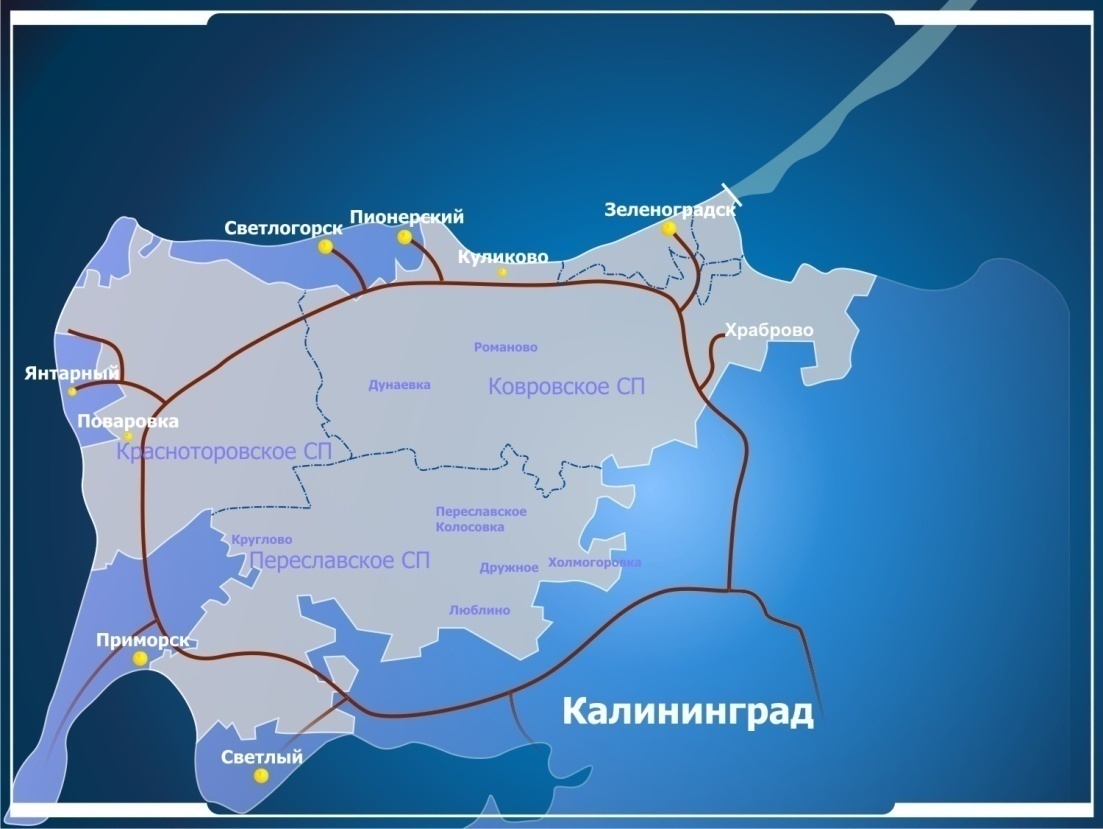 Рис. 8.Схематичное расположение автомобильной дороги «Приморское кольцо»Районный центр г. Зеленоградск расположен в 32 км от областного центра г. Калининграда. В 17 километрах находится аэропорт «Храброво». По территории муниципального образования проходит транзитная автомобильная дорога в Литву (по Куршской косе).На территории муниципального образования проходят трассы трех однопунктных железных дорог: Калининград-Зеленоградск-Пионерский курорт-Приморск;Калининград-Колосовка-Пионерский курорт;Калининград-Прохладное-Приморск.По состоянию на начало 2018 год на территории округа функционирует            18 межмуниципальных и 5 муниципальных автобусных маршрута. Особую значимость для округа имеют автобусные маршруты, связывающие районный центр с г. Калининградом:маршрут 114: г. Калининград – г. Зеленоградск через п. Муромское; маршрут 141: г. Калининград – г. Зеленоградск через п. Петрово;маршрут140: г. Калининград – г. Зеленоградск.Также по территории округа проходят межмуниципальные маршруты из областного центра в города Балтийск, Янтарный, Светлогорск, Пионерский, благодаря которым население округа  имеет возможность добраться до районного и областного центров.На территории МО «Зеленоградский городской округ» функционирует                5 муниципальных маршрута: Маршрут № 1 (г. Зеленоградск)маршрут № 19 (г. Зеленоградск – п. Луговское);маршрут № 22  (г. Зеленоградск – п. Краснофлотское);маршрут  № 210 (г. Зеленоградск – п. Морское);маршрут  № 200 (г. Зеленоградск – п. Дворики).Таблица 12Прогнозные затраты на содержание муниципальных маршрутов на период 2019 – 2021 годПо состоянию на 01.01.2018 года доля населения, проживающего в населенных пунктах, имеющих регулярное автобусное и (или) железнодорожного сообщение с административным центром муниципального района, составляет 92 %.	Основными действиями органов местного самоуправления МО «Зеленоградский городской округ» направленными на развитие транспортного сообщения будут являться:Развитие системы автобусного сообщения общего пользования:- создание условий для предоставления услуг пассажирских перевозок населению;- оказание содействия транспортному сообщению между городами и поселками побережья с целью усиления туристических потоков  (г. Янтарный,                   г. Светлогорск, г. Пионерский, г. Зеленоградск, п. Лесное, п. Рыбачий,                           п. Морское).2.   Организация подвоза детей в образовательные учреждения;3. Содействие в организации транспортного сообщения туристической направленности (водное сообщение по заливу, электромобили в границах                     г. Зеленоградска и др.Таблица 13Плановые показатели развития транспортного сообщенияЗАКЛЮЧЕНИЕДостижение поставленных в прогнозе контрольных показателей, реализация поставленных задач, поддержание достаточных темпов роста экономики округа, в условиях внешней экономической нестабильности, на основе повышения эффективности и конкурентоспособности экономики округа, позволит создать необходимые условия для повышения уровня и качества жизни населения.При достижении стабильного экономического роста и при социально ориентированном бюджете муниципального образования будет возможно полноценное социальное развитие МО «Зеленоградский городской округ» -  сохранение и развитие социально-культурной сферы, прежде всего комплекса учреждений образования, здравоохранения, культуры, физической культуры и спорта, молодёжной политики, предоставляющих бесплатные услуги населению, обеспечение их доступности, обеспечение адресной социальной защиты малоимущих слоёв и групп населения и другое.Комплексный подход к решению проблем социально-экономического развития обеспечит процветание муниципального образования в долгосрочной перспективе и преодоление воздействия внешних негативных факторов и последствий финансового кризиса в краткосрочной перспективе                                 (2019 – 2021 годы).Приложение№ п/пКонтрольные показателиВид. Показателя2014 г.2015 г.2016 г.2017 г.2018г.прогноз2019г.прогноз2020г.прогноз2021 г.прогноз1Количество населения на начало года, чел.Факт331953414535754364121Количество населения на начало года, чел.План32811332363423335605366733703937605381501Количество населения на начало года, чел.Исполнено101%102%104%102%2Количество населения по сравнению к предыдущему году, %Факт102%103%105%102%2Количество населения по сравнению к предыдущему году, %План101%101%103%100%103%101%102%101 %2Количество населения по сравнению к предыдущему году, %Исполнено101%101%102%99%3Рождаемость, чел.Факт392400330 2973Рождаемость, чел.План4054074173703773853924023Рождаемость, чел.Исполнено97%98%79% 80%4Рождаемость на 1000 чел. населения, чел.Факт11,811,79,23 8,164Рождаемость на 1000 чел. населения, чел.План 12,312,211,010,511,011,511,712,04Рождаемость на 1000 чел. населения, чел.Исполнено96%96%84% 78%5Смертность, чел.    Факт403412323 3515Смертность, чел.    План3803703703653603553503405Смертность, чел.    Исполнено106%111%87% 96%6Смертность на 1000 чел. населения, чел.Факт12,112,19,03 9,646Смертность на 1000 чел. населения, чел.План11,611,111,110,09,99,49,39,06Смертность на 1000 чел. населения, чел.Исполнено105%108%81% 88%7Естественный +прирост, -убыль населения, чел.Факт-11-127 -547Естественный +прирост, -убыль населения, чел.План78810121215157Естественный +прирост, -убыль населения, чел.Исполнено-157%-150%88% -540%8Естественный прирост, убыль населения на 1000 чел. населения, чел.Факт-0,3-0,40,2 -1,488Естественный прирост, убыль населения на 1000 чел. населения, чел.План0,20,20,10,40,40,50,60,68Естественный прирост, убыль населения на 1000 чел. населения, чел.Исполнено-1,5-2,01,0 -3,79Миграционный прирост, чел.Факт9615871030 7269Миграционный прирост, чел.План7008005905956006106109Миграционный прирост, чел.Исполнено137%73%175% 122 %10Миграционный прирост, чел. на 1000 чел. населенияФакт29,017,229,7 19,910Миграционный прирост, чел. на 1000 чел. населенияПлан18,020,025,027,028,029,030,030,010Миграционный прирост, чел. на 1000 чел. населенияИсполнено161%86%119% 74%11Общий прирост населения, чел.Факт6659501609658 11Общий прирост населения, чел.План27042572790561262462463011Общий прирост населения, чел.Исполнено246%224%221% 73%Контрольные показатели20102011201220132014201520162017201820192020Численность экономически активного населения, тыс. чел.17,917,918,518,819,319,819,318,318,221,821,9Количество человек, занятых в экономике, тыс. чел.15,81616,616,917,317,819,319,920,820,921,0Численность официально зарегистрированных безработных, чел.65228721412512412210299939490Официальный уровень безработицы, %3,6%1,6%1,2%0,7%0,6%0,6%0,6%0,5%0,5%0,5%0,5%Латентная  безработитца14481613168617751876187813861203607806810Удельный вес латентной безработицы к экономически активному населению ,%8%9%9,1%9,4%9,4%9,4%6,6%5,6%2,8%3,6%3,6%Общий удельный вес безработных к экономически активному населению, %11,7%10,6%10,2%10,1%10,3%10,1%7,2%6,1%3,2%4,1%4,1%Средняя продолжительность безработицы, мес.3,532,92,82,62,42,22,12,32,22,1Напряженность на рынке труда1,20,880,810,750,710,670,20,20,20,20,2№ Наименование  показателяВсего1Количество заявлений граждан о предоставлении государственных услуг4 9492из них по: содействию в поиске подходящей работы6193из них от: иностранных граждан и лиц без гражданства24незанятых граждан4125информированию о положении на рынке труда3 7416профессиональной ориентации3487Численность граждан, признанных безработными2838Численность граждан, которым назначены социальные выплаты в виде: пособия по безработице2839материальной помощи в связи с истечением установленного периода выплаты пособия по безработице010стипендии в период профессионального обучения или получения дополнительного профессионального образования по направлению государственного учреждения службы занятости населения4011материальной помощи в период профессионального обучения или получения дополнительного профессионального образования по направлению государственного учреждения службы занятости населения712пенсии, назначенной досрочно по предложению государственного учреждения службы занятости населения013Численность граждан, снятых с регистрационного учета в целях поиска подходящей работы (стр. 14+16+17+18)62814в том числе в связи с: трудоустройством37115из них по направлению государственного учреждения службы занятости населения24616длительной неявкой в государственное учреждение службы занятости населения11717отказом от посредничества государственного учреждения службы занятости населения6218другими причинами019Численность безработных граждан, снятых с регистрационного учета, всего (стр. 20+24+25+26+28+29)28620в том числе в связи с: признанием граждан занятыми по основаниям, предусмотренным статьей 2 Закона Российской Федерации от 19.04.1991 №1032-1 «О занятости населения в  Российской Федерации» (с изменениями и дополнениями)15921из них в связи с: трудоустройством11922из них по направлению государственного учреждения службы занятости населения4623профессиональным обучением или получением дополнительного профессионального образования по направлению государственного учреждения службы занятости населения4024длительной неявкой в государственное учреждение службы занятости населения6625переездом, переселением в другую местность026назначением пенсии227из них досрочно по предложению государственного учреждения службы занятости населения128отказом от посредничества государственного учреждения службы занятости населения5929по другим причинам030Количество заявлений работодателей о получении информации о положении на рынке труда94531Количество работодателей, обратившихся за содействием в подборе необходимых работников12332Количество проведённых ярмарок вакансий и учебных рабочих мест933Численность граждан, состоящих на регистрационном учете11234из них в целях поиска подходящей работы11235из них: иностранные граждане и лица без гражданства036незанятые граждане11137Численность безработных граждан9938из них получающих социальные выплаты  (стр. 39+44)9039Численность безработных граждан, получающих пособие по безработице9040в том числе: в минимальном размере3641в интервале от минимального до максимального размеров242в максимальном размере4743выше максимального размера544Численность безработных граждан, получающих материальную помощь в связи с истечением установленного периода выплаты пособия по безработице045Численность граждан, получающих стипендию в период профессионального обучения или получения дополнительного профессионального образования по направлению органов службы занятости046в том числе: в размере минимальной величины пособия по безработице047в размере пособия по безработице в интервале от минимальной до максимальной величин048в размере максимальной величины пособия по безработице049выше максимальной величины пособия по безработице050Численность граждан, получающих материальную помощь в период профессионального обучения или получения дополнительного профессионального образования по направлению органов службы занятости051Заявленная работодателями потребность в работниках47452из них: по рабочим профессиям35553с оплатой труда выше прожиточного минимума в субъекте Российской Федерации473Контрольные показатели2015 г.2016 г.2017 г.2018 г.2019 г.2020 г.Индекс - дефлятор100,9107,7107,6104,9100Образование337897,0341052,2367339,7395246,2414472,2414472,2В  том  числе:Дошкольное  образование (Детские сады)107286,3122825,6132867,6141872,4148966,0148966,0Общее образование (школы)194512,2203233,3196140,0207558,9217936,8217936,8Дополнительное  образование27075,024203,828545,13508936843,536843,5Общее образование  (детский дом)000000Другие  вопросы  в  области  образования (молодежная политика, развитие физической культуры, аппарат управления)9023,59210,59787,010725,910725,910725,9Статья расходов, тыс. руб.:2016 г.2017г.2018г.2019г.2020г.2021г.на летний отдых и трудоустройство подростков2457,43250,03 327,13 280,03 280,03 280,0реализация национального проекта «Доступное жилье молодым семьям» в части предоставления безвозмездных субсидий на приобретение жилья2460,320003 280,03280,03 280,03 280,0помощь на подготовку к школе семьям с детьми, находящимся в трудной жизненной ситуации450,00450,00417,00420,00420,00420,00Статья расходов, тыс. руб.:2016 г.2017г.2018г.2019г.2020г.2021г.материальная помощь658,50370,10670,00700,00700,00700,00доплата к пенсии почетным гражданам1 020,001 190,001 380,001 440,001 560,001 680,00№ п/пНаименование объектаСтоимость, млн рублейСроки реализации, годы1.Разработка проектной и рабочей документации по объекту: «Межпоселковый газопровод высокого давления от г. Калининграда к посёлкам Переславское, Кумачёво, Зелёный Гай Зеленоградского района – II этап»6,720192.Строительство объекта «Межпоселковый газопровод высокого давления к поселкам Филино, Орехово, Майский, Янтаровка,  Прислово,  Красноторовка, Охотное, Сараево, Кленовое Зеленоградского района с установкой ШРП (10 шт)» 28,32019-20203.Строительство объекта «Распределительные газопроводы и газопроводы вводы к жилым домам, расположенным в п. Красноторовка, п. Охотное, п. Сараево, п. Кленовое, п. Филино, п. Орехово, п. Майский, п. Янтаровка, п. Прислово Зеленоградского городского округа» 41,32019-20204.Строительство объекта «Распределительные газопроводы низкого давления и газопроводы - вводы к жилым домам в пос. Киевское, пос. Широкополье,  пос. Луговское, пос. Надеждино, пос. Привольное, пос. Новосельское, пос. Иркутское Зеленоградского района» 42,52019-20205.Разработка проектной и рабочей документации по объекту: «Межпоселковый газопровод высокого давления от г. Калининграда к посёлкам Переславское, Кумачёво, Зелёный Гай Зеленоградского района – III этап»12,620196.Строительство объекта «Межпоселковый газопровод высокого давления от г. Калининграда к посёлкам Переславское, Кумачёво, Зелёный Гай Зеленоградского района – II этап»97,02020-20217.Строительство объекта «Межпоселковый газопровод высокого давления от г. Калининграда к посёлкам Переславское, Кумачёво, Зелёный Гай Зеленоградского района – III этап»194,52020-2022№ п/пНаименование инвестораНаименование инвестиционного проектаСтоимость проекта, млн. руб.№ п/пНаименование инвестораНаименование инвестиционного проектаСтоимость проекта, млн. руб.1ООО "Птицеводческий комплекс "Продукты питания"Птицеферма по откорму кур мясных пород производительностью 6 500 000 голов в год (пос. Котельниково)13312ООО "Варница"Завод по производству пищевой соли  (200 тыс. тонн в год)(п. Геройское)20005ООО «Мортон-РСО»,  ОАО «КФЗ-1»,Инвестиционная компания «Хуа-Жэнь Инвест», ООО «БТЛК-ГРУПП»«Индустриальный парк «Храброво»Малое и среднее машиностроение, в том числе производство комплектующих изделий в рамках автомобилестроительного и судостроительного кластеров  (п. Луговское)9433Контрольные показателиОтчетОтчетОтчетОтчетОтчетОтчетПрогнозПрогнозПрогнозПрогноз2012201320142015201620172018201920202021Объем отгруженных товаров собственного производства обрабатывающих производств, млн. руб.22832082,82362,22207,52280,42171,02279,52393,52513,22638,9Доля отгруженных товаров собственного производства обрабатывающих производств в общеобластном объеме, %0,790,590,961,01,20,61,01,11,21,3Наименование целевого индикатораЕд. изм.201920202021Годовой объем ввода жильятыс. кв.м55,055,057,0Наименование 
муниципального образованияОбщая протяженность дорог местного значения, км.Общая протяженность дорог местного значения, км.Общая протяженность дорог местного значения, км.Количество инженерных сооружений
 в собственности МОКоличество инженерных сооружений
 в собственности МОКоличество инженерных сооружений
 в собственности МОКоличество инженерных сооружений
 в собственности МОКоличество инженерных сооружений
 в собственности МОНаименование 
муниципального образованияВсего, 
в том числес твердым
покрытиемГрунтовоеВсего,
 в том числемостытрубопроводыостановочные пунктыиныеЗеленоградский городской округ210,0164,345,72430210№ 
п/пНаименование мероприятия2016201720182019202020211Субсидирование части затрат транспортным компаниям, за организацию работы социально-значимых убыточных маршрутов105010501050105010501050№ п/пПоказатели2014 2015 2016 201720182019 2020 2021 1Доля населения, проживающего в населенных пунктах, не имеющих регулярного автобусного и (или) железнодорожного сообщения с административным муниципального района, в общей численности населения муниципального района4,24,21,61,51,51,51,41,4Показатели сельского хозяйства Зеленоградского городского округаПоказатели сельского хозяйства Зеленоградского городского округаПоказатели сельского хозяйства Зеленоградского городского округаПоказатели сельского хозяйства Зеленоградского городского округаПоказатели сельского хозяйства Зеленоградского городского округаПоказатели сельского хозяйства Зеленоградского городского округаПоказатели сельского хозяйства Зеленоградского городского округаПоказатели сельского хозяйства Зеленоградского городского округаПоказатели сельского хозяйства Зеленоградского городского округа№№ПоказателиЕд. изм.Факт  ФактПрогнозПрогнозПрогнозПрогнозп/п2016201720182019202020211 Валовой сбор зерновых и зернобобовых в хозяйствах всех категорийтн7682,28912,4130001300013 00013 0002 Валовой сбор картофеля в сельскохозяйственных организациях, крестьянских (фермерских) хозяйствах, включая индивидуальных предпринимателейтн2699,11442,124002400240024003 Валовой сбор овощей в сельскохозяйственных организациях, крестьянских (фермерских) хозяйствах, включая индивидуальных предпринимателейтн1284,5921,46006006006004 Производство молока в хозяйствах всех категорийтн3103,6732943295329632963297 5Производство скота и птицы  на убой в хозяйствах всех категорий (в живом весе)тн4708,15480039004100450047006Поголовье КРС в хозяйствах всех категорийгол.  142614831520153015301530в т.ч. коровгол.  7017198008108208307Поголовье свиней в хозяйствах всех категорийгол.  246052525621000210002500025000